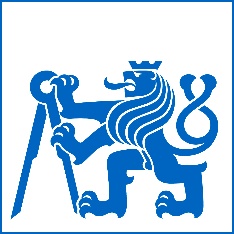 Einleitungstext	2
   Text: Die Heimkehr	2Hochschulwesen	3
   Texte:	Tschechische Technische Universität	3
 	Fakultät für Kernforschung und Physikalisches Engineering
 	Das Studium an der Universität 	Computer	8
   Texte:	Haben Computer die Welt schon erobert?	13
   	Computer – die beschränkten Alleskönner   	Fachsprache	16
   Kurze Lesetexte 	16
   Physik und Chemie 	17Umwelt 	19
   Heizt sich die Atmosphäre auf?	19Wortschatz                         Einleitungstext Text:                                    Die Heimkehraufrechterhalten, ie, a                                        	udržovat, zacho(vá)vat
Bahnsteig, der, -e                                            	nástupiště
beachten                                     	všimnout si
bereichern                                                         	obohatit
betreten,a e                                                         	vstoupit
bewusst                                                  	vědomý/ě
   sich etw. bewusst werden                  	uvědomit si
blasen, ie, a                                                        	foukat, vát, fučet
Dichter, der, -                                                    	básník
Eifersucht, die                                                  	žárlivost
ehemalig                                                 	dřívější, bývalý, někdejší
Einsamkeit, die                                            	osamělost, osamění
Einzelheit, die, en                                           	jednotlivost, detail
Gedächtnis, das, se                                 	paměť
geschehen, a, i. e                                                	stát se, udát se
Heimkehr, die                                     	cesta domů, návrat
Himmel,der, -                                           	obloha, nebe
Jahrhunderwende, die                            	přelom století
Lebenszeichen, das                            	známka života, existence
mancherlei                                              	mnohý, všelijaký, rozličný
rasch                                               	rychlý/e
Schließfach, das, ä-er                                	bezpečnostní schránka, skříňka (na nádraží,…)
stumm                                                 	němý, mlčící, oněmělý
Tun, das                                          	konání, jednání
unterbrechen,a,o                                                	přerušit
unternehmen, a, omm                                      	podniknout/kat
unfassbar                                       	nepochopitelný 
verärgert                                                            	rozlobeně
verbrechen, a, o                                                  	spáchat, dopustit se
verlangen                                               	žádat, požadovat
Wolke, die, n                                                      	mrak, oblak
ziehen, -og, -og                                  	táhnout
zögernd                                              	váhavě

beachten, beachtete, beachtetbereichern, bereicherte, bereichertverlangen, verlangte, verlangtaufrechterhalten, erhielt aufrecht, aufrechterhalten             Präsens           er	erhältbetreten, betrat, betreten                                                                              	betrittblasen, blies, geblasen                                                                                	blästgeschehen, geschah, i. geschehen                                                                	geschiehtunterbrechen, unterbrach, unterbrochen                                                      	unterbrichtunternehmen, unternahm, unternommen                                                    	unternimmtverbrechen, verbrach, verbrochen                                                                 	verbrichtziehen, zog, i. gezogenWortschatz                 Thema     HochschulwesenTexte:		        Tschechische Technische Universität        Fakultät für Kernforschung und Physikalisches Engineering
Das Studium an der Universität
abbrechen (a,o)                                                                         	přerušit, ukončit (předčasně)
Abfassung, die                                                                          	vyhotovení, sepsání, stylizace
abschließen (-oss, -oss-)  etw.                                                  	(u) zakončit
Abschluss, der  (ü-e)                                                                	(u) zakončení, závěr
Abschluss-                                                                                	závěrečný
Absicht, die (-en)                                                                      	úmysl
Abschnitt, der (-e)                                                                     	úsek, období, část
Altertumswissenschaft, die                                                       	věda zabývající se starověkem
Anlage, die (-en)                                                                       	zařízení
Anlaufstelle, die                                                                        	poradna, krizové centrum
anbieten (-o, -o-)                                                                       	nabídnout, nabízet
anschließen (-oss, -oss-) an etw.                                               	navázat, navazovat
anwenden (wandte) an etw.                                                      	aplikovat, (po)užít
Anwendung, die (-en)                                                               	aplikace, (po)užití
anwendungsbezogen                                                                 	k praktickému použití
angewandt                                                                                 	aplikovaný, použitý
Anzahl, die                                                                                	počet, množství
aufbauen auf etw. Dativ                                                            	stavět, zakládat na něčem
aufheben (-o, -o-)                                                                      	zrušit
Aufnahmeprüfungen                                                                 	přijímací zkoušky
Aufnahmeverfahren, das                                                           	přijímací řízení
ausbilden j-n                                                                             	vzdělávat, (vy)školit
(Aus)bildung, die                                                                      	vzdělání  
ausführlich                                                                                	podrobný/ě
ausgerichtet                                                                               	zaměřený
Ausnützung, die                                                                        	využití, využívání
Auswahlverfahren, das                                                             	výběrové řízení
auswärtig                                                                                  	cizí, zahraniční, přespolní
Bauwesen, das                                                                          	stavebnictví
Begründung, die                                                                       	zdůvodnění
Belang, der (-e)                                                                         	důležitost, význam
beruhen, auf etw.                                                                      	zakládat se, spočívat, opírat se
beschäftigen, sich mit etw.                                                        	zabývat se něčím, pojednávat o
beistehen, (-and, -and-) j-m                                                       	pomáhat
Beschleuniger, der (-)                                                                	urychlovač
besitzen (-aß, -ess-)                                                                   	mít, vlastnit     
bestehen (-and, -and-)                                                               	být, existovat
bestehen   aus                                                                            	skládat se
bestehend                                                                                   	stávající
Bestandteil, der (-e)                                                                   	součást
Bewerber, der, (-)                                                                      	uchazeč
bewerten, etw./ j-n                                                                     	(o/z)hodnotit, ocenit
Bewertung, die (-en)                                                                  	(o/z)hodnocení
Bezeichnung, die (-en)                                                              	název, označeníbislang                                                                             	do(po)sud
Bundesverfassungsgericht, das                                       	Spolkový ústavní soud
(dar)bieten (-o, -o-)                                                        	poskytovat, nabídnout/nabízet
durchführen                                                                            	provést, provádět, uskutečnit
einführen                                                                                 	zavést/zavádět 
Einführung,die                                                                        	zaveden
einheitlich                                                                               	jednotmý/ě, sladěný
eng                                                                                          	úzký, úzce
Einschreibegebühr, die (-en)                                                  	zápisné
einzigartig                                                                               	jedinečný
entsprechend                                                                           	odpovídající
entstehen (-and,  i.-and-)                                                         	vzniknout
Entstehung, die                                                                       	vznik
erfolgreich                                                                               	úspěšný
Erklärung, die (-en)                                                                	prohlášení, deklarace
Erlangung, die                                                                       	získání, dosažení,nabytí
ergänzen                                                                                	doplnit, doplňovat
ermöglichen                                                                           	umožnit
erwerben (-a, -o-)                                                                  	získat, nabýt
Fach , das (ä-er)                                                                    	předmět, obor
Fach-                                                                                  	odborný (ve složeninách)
Fachgebiet, das (-e)                                                   	obor, oblast (činnosti)
Fachhochschule, die                                                       	vysoká odborná škola (Rak.)
Fachrichtung, die (-en)                                             	obor (studia), odbornost
forschen                                                                    	zkoumat, bádat
Forschung, die (-en)                                                    	výzkum 
Forscher, der, (-)                                                    	výzkumník, badatel
friedlich                                                                     	mírový
Gastland, das                                                         	hostitelská země
Gebühr, die (-en)                                               	poplatek
Gebühren erheben (-o, -o-)                                	vybírat poplatky
gegenwärtig                                                         	současný, nynější, přítomný
gestuft                                                             	(od)stupňovaný
gestufte Studienstruktur                                   	strukturované studium
gewöhnlich                                                                              	obvyklý, běžný, obyčejný
Gleichung, die (-en)                                                   	rovnice
gründen                                                               	založit
Gründung, die                                                     	založení
Grund, der (ü-e)                                          	základ, důvod
Grund-                                                            	základní (ve složeninách)
Grundlage, die (-n)                                      	základ, podklad 
gründlich                                                     	důkladný
grundlegend                                               	základní, zásadní, podstatný
hochleistungsfähig                                              	vysoce výkonný
Kaiser, der (-)                                                      	císař
Kenntnis, die (-se)                                              	znalost
Kenntnisse erwerben  (-a, -o-)                             	získávat znalosti
Kern, der (-e)                                                        	jádro
Kernanlage, die (-n)                                       	jaderné zařízení
Klausur, die (-en)                                                   	písemná práce/zkouška,(univ.)
Lehre, die (-n)                                                        	nauka, výuka, učenílehren                                                                                 	učit
lernen                                                                              	učit se
leiten                                                                               	vést , řídit
Leitung, die (-en)                                                              	vedení
Leistung, die (-en)                                      	výkon   
Maß, das (-e)                                                          	míra, měřítko, rozměr
Maschinenbau, der                                                	strojírenství 
Nachahmer, der (-)                                                                   	napodobitel, imitátor
nachbereiten                                                                           	vyhodnotit, utřídit, upravit
nachweisen (-ie-ie-)                                                                  	do/prokázat, dokladovat
Neuerung, die (-en)                                                                  	novota, novinka
ordentlich                                                                                  	řádný, uspořádaný 
Pflicht, die (-en)                                                                 	povinnost
Prüfung, die (-en) ablegen/ bestehen                 	složit/udělat zkoušku
Rat, der (ä-e)                                                                     	rada
rein                                                                                        	čistý, jasný, čirý
sich mit etw. vertraut machen                                                  	seznámit se, naučit se
Schein, der / Testat, das (-e)                                                     	zápočet 
schießen (-oss,-oss-)                                                                  	střílet
Scholar, der (-en)                                                                 	student, žák (ve středověku)
Schwerpunkt, der (-e)                                                         	těžiště (zájmu), hlavní bod
stammen                                                                            	pocházet
Standort, der                                                    	místo, sídlo, stanoviště
steil                                                                  	strmý/ě, příkrý
straff                                                                 	pevný/ě, přísný/ě
Studienbereich, der (-e)                                          	obor
Studiengang, der (ä-e)                                        	studijní program, postup 
Studienverlauf, der                                              	průběh studia
Studienvorschrift, die (-en)                                      	předpis (studijní)
Studienzweig, der (-e)                                            	obor 
stürmisch                                                            	bouřlivý/ě
(ein)teilen                                                           	(roz)dělit
übernehmen (-a,-omm-)                                   	převzít
Übung, die  (-en)                                            	cvičení
umfassen                                                            	obsahovat, zahrnovat
unabhängig                                                          	nezávislý
unerlässlich                                                     	nezbytný, nutný
unmittelbar                                                     	bezprostředně
Unternehmen, das (-)                                             	podnik  
Unterricht, der                                                    	vyučování, výuka
unterstützen                                                  	podporovat/podpořit
unterzeichnen                                               	podepsat
verantwortlich                                                     	zodpovědný/ě
verbinden (a, u)                                            	spojit, spojovat
verfügen, über etw                                             	disponovat něčím
vergleichbar                                                  	srovnatelný
Verkehr, der                                                   	doprava
verknüpft                                                         	svázán, spojen
verleihen (-ie, -ie-)                                             	propůjčit, udělit (titul)
Vermittlung, die (-en)                                         	zprostředkování
Versicherungsmathematik, die                             	pojistnáverpflichtet sein                                               	být zavázán, cítit se povinen
verteidigen                                                       	(ob)hájit, obhajovat
Verteidigung, die                                          	obhajoba, obrana
vertiefen                                               	prohloubit
vertraut                                                            	důvěrný, známý
vertreten (-a, -e-)                                            	zastupovat
Verzicht, der                                                     	zřeknutí se, vzdání se
Volkswirtschaft, die                                      	národní hospodářství,
Vorgabe, die (-n)                                         	předloha
Vorlesung, die  (-en)                                     	přednáška (na VŠ)
vorlesungsfreie Zeit                                    	zkouškové období
Voraussetzung, die (-en)                              	předpoklad, podmínka
vorstehen                                                              	stát v čele
Wahl, die (-en)                                                              	výběr, volba
Weiterbildung, die                                                        	další vzdělávání
Wissenschaft, die (-en)                                                  	věda
wissenschaftlich                                                              	vědecký
Wissenschaftlichkeit, die                               	vědeckost
zuständig                                                                  	kompetentní, oprávněnýLehrstühle unserer FakultätLehrstuhl für Mathematik                                                                		KMLehrstuhl für Physik                                                                                    	KFLehrstuhl für Feststoffphysik                                                                      	KIPL Lehrstuhl für Gesellschaftswissenschaften und Sprachen                          	KHVJLehrstuhl für Physikalische Elektronik                                                       	KFELehrstuhl für Materialien                                                                            	KMATLehrstuhl für Kernchemie                                                                           	KJCHLehrstuhl für Dosimetrie und Anwendung Ionisierender Strahlung            	KDAIZLehrstuhl für Kernreaktoren                                                                       	KJRLehrstuhl für Software-Engineering                                                           	KSIaufbauen, baute auf, aufgebaut    auf etw. Dativ
ausbilden, bildete aus, ausgebildetberuhen, beruhte, beruht               auf etw. Dativbeschäftigen (sich), beschäftigte, beschäftigt       mit etw.bewerten, bewertete, bewertetdurchführen, führte durch, durchgeführteinführen, führte ein, eingeführtergänzen, ergänzte, ergänztermöglichen, ermöglichte, ermöglichtforschen, forschte, geforschtgründen, gründete, gegründetleiten, leitete, geleitetlehren, lehrte, gelehrtlernen, lernte, gelerntnachbereiten, bereitete nach, nachbereitetstammen, stammte, gestammt(ein)teilen, teilte (ein), (ein)geteiltumfassen, umfasste, umfasstunterstützen, unterstützte, unterstütztunterzeichnen, unterzeichnete, unterzeichnetverfügen, verfügte, verfügt                                    über etw.verteidigen, verteidigte, verteidigtvertiefen, vertiefte, vertieft(an/dar)bieten, bot (an/dar), (an/dar)geboten                                            	Präsensabbrechen, brach ab, abgebrochen                                                                	er bricht ab(ab/an)schließen, schloss (ab/an), (ab/an)geschlossen   an etw.anwenden, wandte an, angewandtaufheben, hob auf, aufgehoben(bei/vor)stehen, stand (bei/vor), (bei/vor)gestanden      jemandembestehen, bestand, bestandenentstehen, entstand, i. entstandenbesitzen, besaß, besessenerheben, erhob, erhobenerwerben, erwarb, erworben                                                                           	er erwirbt      nachweisen, wies nach, nachgewiesenschießen, schoss, geschossenübernehmen, übernahm, übernommen                                                 	er übernimmtverbinden, verband, verbundenverleihen, verlieh, verliehenvertreten, vertrat, vertreten                                                                         	er vertritt       Wortschatz           Thema      Computerabbrechen, a, o                                                         	zrušit, ukončitAbdeckplatte, die, -n                                                	krycí deskaabtasten                                                                    	(na)skenovat, snímat, odečítatanmelden (sich)                                                        	přihlásit (se)Abgabefrist, die, -en                                                 	lhůta k odevzdání, termínabgeben, a, e                                                             	odevzdatabgegeben fristgemäß                                               	odevzdáno v termínuabgegeben nicht fristgemäß                                      	odevzdáno pozděAbgabefrist überschritten                                       	termín překročenAbsatz, der, ä-e                                                      	odstavecabspeichern                                                            	uložitangeschlossen                                                        	připojenýAnleitung, die                                                          	návod, pokyny Anhang, der, ä-e.                                                     	přílohakeine Anhänge                                                         	bez přílohanpassen                                                                 	přizpůsobit, upravitanschaffen                                                               	pořídit, pořizovat, opatřit/ovatAnwender, der, -                                                     	uživatelAnzahl, die                                                               	počet, množstvíanzeigen                                                                   	ukázatArt, die, -en                                                              	druhAuflösung, die                                                          	rozlišení, rozřešeníaufrufen, ie, u                                                           	vyvolatausdrucken                                                              	vytisknoutausfallen, ie, i. a                                                      	vypadnout/padávat (proud, signál …)ausschalten (Handy, Licht, Gerät, usw.)                  	vypnout     austauschen                                                            	vyměnitBefehl, der, -e                                                         	roz-/příkaz, pokynBelichtung, die                                                        	osvětlení, osvit, expoziceBelegung, die,                                                        	obsazení, funkcebeliebig                                                                  	libovolný, jakýkoli(Be)nutzer, der -                                                    	uživatelBenutzername, der, -n                                           	uživatelské jménoBereich, der, -e                                                       	oblast, sektor, částbeschriftet                                                                	popsaný (znaky, nápisem …)Bestandteil, der. -e                                               	část, součást(ka)bestätigen                                                                	potvrditBetriebsschalter, der, -                                              	spínač (hlavní)Bewegen						pohybovatBewegung, die,-en                                                 	pohyb, posunbewerten                                                              	hodnotitbewertet                                                               	ohodnocenbilden                                                                      	tvořit, vzdělávatBildschirm, der, -e                                                  	obrazovka Buchstabe, der, -n                                                   	písmeno  darstellen                                                                  	zobrazit, znázornit, ukázatDarstellung, die                                                       	zobrazení, znázorněníDaten, die Pl.                                                            	data, údajeDatenbestand, der					stav, existence údajůDatensätze, Pl.                                                          	datové sady, souboryDatenträger, der,-                                                   	nosič datDatei, die, -n                                                           	soubordauerhaft                                                           	stálý, trvalý, pevnýdienen  (zu)                                                         	sloužitdirekt                                                                         	přímý/oDrucker, der, -                                                     	tiskárna (přístroj)drucken                                                               	tisknout (knihu, časopis …)drücken                                                                    	(s)tisknout, zmáčknout (ruku, tlačítko..).Ebene, die,-n                                                      	rovina, úroveňeigen                                                                     	vlastníeinbauen                                                               	vestavět, vmontovat, zabudovateinfügen                                                    		vložit, vkládat, vsunout Eingabe, die                                                        	vstup, zadání, vkládání datEingabeinstrumente                                              	vstupní nástrojeeingeben, a, e                                                       	zadat, vložit (data)einlegen (CD, Stick)                                                 	vložit einlesen, a, e (von dem Flashspeicher)                   	načísteinsetzen                                                             	nasadit/-zovat, použít/-vateinstellen                                                                	nastavit/-ovateinschalten (Gerät, Handy, Licht …)                   	zapnouteinschleusen                                                           	propašovat, podloudně přepraviteinzeln                                                                     	jednotlivý/ěentfernen /sich)                                                  	odstranit/ňovat, vzdalovat (se)entgegennehmen                                               	přijmout, přijímatErgebnis, das, se                                                	výsledekFassungsvermögen, das                                     	kapacita, obsah, objemFestplatte, die                                                        	pevný diskfett                                                                       	tučný/ě, tlustýflach                                                                    	plochý, rovný, mělkýFortbildung, die                                                       	další vzděláváníGehäuse, das, -                                                     	pouzdro, kryt, obal (přístroje)gelten, a, o                                                         	platit, mít platnostGerät, das, -e                                                      	přístrojGeschwindigkeit, die, -en                                      	rychlostgliedern (sich) in                                                	členit, dělitGrundausstattung, die, -en/meist Sg.                     	základní vybaveníhalten, ie, a                                                          	držethandeln (sich) um etw.                                       	jednat  (se) oherumtragen, u, a                                                  	nosit s sebouherunterladen, u, a                                               	stáhnouthochkant                                                          	na výškuklicken auf etw.                                                    	kliknoutKnopf, der, ö-e                                                  	knoflík, tlačítkoKopienzahl, die, -en                                                	počet kopiíKopiervorgang, der                                            	(proces) kopírováníLaufwerk, das-                                                      	disková jednotka, mechanikalöschen                                                                  	smazat, vymazatMaßnahme, die, -n (treffen)                                  	opatření (učinit)            Maus, die, äu-e                                                     	myšnachfüllen                                                           	doplnitnachrüsten                                                             	dovybavitNadel, die, -n                                                     	jehla, špendlík, jehlice Netz, das, -e                                                          	síťNetzschalter, der, -                                             	síťový spínačposten                                                                  	poslatRegler, der, -                                                     	regulátor, ovladačRechner, der, -                                                     	počítač, počtářRechenmaschine, die, -en                                    	počítač, počitadlo Sammelfach, das                                                  	přihrádka, zásuvka (sběrná)Schlitz, der, -e                                                      	štěrbina, trhlina, výřezSchnur, die, en                                                     	šňůraschonen                                                               	šetřit, nezatěžovatSchreibmarke, die                                                	kursorsichern                                                                   	zálohovatSpalte, die, -n                                                    	sloupecSpeicher, der                                                      	paměť (počítačová)speichern                                                          	uložitSteckdose, die, -n                                                	zásuvka Stecker, der, -                                                        	zástrčkaSteuerungstaste, die, -n                                        	řídící klávesaStrahl, der, -en                                                      	paprsekStrom, der, ö-e                                                       	proud, tokTaste, die, -n                                                         	klávesaTaste betätigen/drücken                                       	uvést v činnost, aktivovat, stisknoutTastatur, die, -en                                                 	klávesniceTinte, die, -n                                                         	inkoustUmgang, der                                                        	zacházení (s něčím)umgehen  mit etw./j-m.                                         	zacházet s něčím/jednat s někýmUmschalttaste, die, -n                                         	přepínací klávesaunbeschadet                                                      	bez újmy/poškozeníunterbrochen                                                      	přerušenýUSB-Slot, -Schlitz, -Steckplatz, der                    	mechanika (na flešku)(USB)-Stick/Speicherstick, der                           	fleškaUSV, die unterbrechungsfreie Stromversorgung    	nepřetržité napájení elektr. proudemVerbindung, die, -en                                              	spojení, komunikacein Verbindung mit                                                    	v souvislosti s/ společně sverarbeiten                                                             	zpracovatvergrößern                                                              	zvětšitverkleinern                                                               	zmenšitvertreiben, ie, ie                                                      	rozšiřovat, distribuovat, vyhnat/hánětverwendbar                                                            	použitelnýVorderseite, die                                                       	přední stranaVorgang, der                                                          	proces, postupweiterbearbeiten                                                     	dále z/opracovatWerkzeugkasten, der, ä-                                        	skříňka na nářadíHammer, der, -                                                   	kladivoMaßband, das, ä-er                                              	metrMesser, das, -                                                      	nůžNagel,der, ä-                                                     	hřebíkSäge, die, -n                                                     	pil(k)aSchere, die, -n                                                 	nůžkySchraube, die, -n                                                	šroub(ek)Schraubendreher, der, -                                      	šroubovákSchraubenzieher, der, -                                         šroubovákSpachtel,der, -                                                	špachtle, stěrkaZange, die, -n                                                	kleštěZeichen, das, -                                                 	znak, značkaZiffer, die, -n                                                       	čísliceZugang, der                                                             	přístup, přírůstek  Zugriff, der                                                            	přístup, uchopení zugewiesen                                                             	zadánozusammenbrechen                                                	zhroutit sezuweisen, ie, ie                                                      	přidělit/lovat, zadatabtasten, tastete ab, abgetastetanmelden (sich), meldete an, angemeldet(ab)speichern, speicherte (ab), abgespeichertanpassen, passte an, angepasstanschaffen, schaffte an, angeschafftanzeigen, zeigte an, angezeigtausdrucken, druckte aus, ausgedrucktaus/einschalten, schaltete aus/ein, aus/eingeschaltetaustauschen, tauschte aus, ausgetauschtbetätigen, betätigte, betätigtbestätigen, bestätigte, bestätigtbewegen, bewegte, bewegtbewerten, bewertete, bewertetbilden, bildete, gebildetdarstellen, stellte dar, dargestelltdienen, diente, gedientdrücken, drückte, gedrückteinbauen, baute ein, eingebauteinfügen, fügte ein, eingefügteinlegen, legte ein, eingelegteinschleusen, schleuste ein, eingeschleusteinstellen, stellte ein, eingestellteinsetzen, setzte ein, eingesetztentfernen, entfernte. entferntgliedern (sich) in, gliederte (sich), gegliederthandeln(sich) um, handelte (sich), gehandeltlöschen, löschte, gelöschtnachfüllen, füllte nach, nachgefülltnachrüsten, rüstete nach, nachgerüstetposten, postete, gepostetschonen, schonte, geschontsichern, sicherte, gesichertspeichern, speicherte, gespeichertverarbeiten, verarbeitete, verarbeitetvergrößern, vergrößerte, vergrößertverkleinern, verkleinerte, verkleinertweiterbearbeiten, bearbeitete weiter, weiterbearbeitetabbrechen, brach ab, h/i abgebrochen                       Präsens         er 	bricht          ab/eingeben, gab ab/ein, ab/eingegeben                                         	gibtausfallen, fiel aus, i. ausgefallen                                                       	fälltaufrufen, rief auf, aufgerufeneinlesen, las ein, eingelesen                                                            	liestentgegennehmen, nahm entgegen, entgegengenommen                 	nimmtgelten, galt, gegolten                                                                     	gilthalten, hielt, gehalten                                                                    	hältherumtragen, trug herum, herumgetragen                                      	trägtherunterladen, lud herunter, heruntergeladen                                  	lädtumgehen, ging um, i. Umgegangenvertreiben, vertrieb, vertriebenzusammenbrechen, brach zusammen, i. zusammengebrochen        	brichtzuweisen, wies zu, zugewiesenWortschatz              Thema            ComputerTexte:                  Haben Computer die Welt schon erobert?                             Computer – die beschränkten Alleskönner   abgesehen von                                            		nehledě na, kroměanspruchslos                                                          	nenáročnýAnwendungsgebiet, das, -e                                   	oblast použitíatemberaubend                                                      	dechberoucíAuftrag, der, ä-e                                                   	zakázka, objednávka, závazekausführen                                                              	provést/-ádět, vykonatBehörde, die, -n                                                     	úřad, institucebeinhalten                                                             	obsahovat, zahrnovatbeliebig                                                               	libovolný/ě, jakkolibemerken                                                                	vnímat, všimnout si, zpozorovatberechnen                                                              	vypočítatBerechnung, die, -en                                              	výpočetBereich, der, -e                                                      	oblast, obor, správa, okrsekberuhigend                                                           	uklidňujícíbeschweren, sich                                                  	stěžovat sibewerten                                                                	z/o/vyhodnotitblitzschnell                                                          	bleskový/ěDauerauftrag, der, ä-e                                           	trvalý příkaz k úhradědienstbereit                                                             	ochotný, připravený pomocidumm                                                                    	hloupýEinsatz, der                                                         	nasazení, použitíeinsetzen                                                               	nasadit/-zovat, použít/vateinziehen, -og, i. -og-                                          	nastěhovat seerledigen                                                            	vy/zařídit, vykonaterstellen                                                               	vy/zhotovit, vyrobitFolge, die, -n                                                           	následek, důsledekfortsetzen                                                               	pokračovat, trvat, neustávatgebührenpflichtig                                                   	podléhající poplatkugeduldig                                                                	trpělivý/ěGegenteil,das                                                        	opakGehirn, das, -e                                                        	mozekgelegentlich                                                            	příležitostný/ěgesamt                                                                     	celkový/ěGeschwindigkeit, die, -en                                      	rychlostGewerkschaft, die, -en                                          	odborygleichgültig                                                           	lhostejný/ě, jednognadenlos                                                               	bez milosti, nemilosrdněgravierend                                                             	závažný, značnýGut,das, ü-er                                                        	zboží, majetekhaushoch                                                                	vysoký/o, výrazný/ěherstellen                                                               	navázat/-azovat tel. spojení, vyrábětleisten, sich                                                             	dovolit si, dopřát sileistungsfähig                                                         	výkonný, schopnýletztlich                                                                	konec konců, nakonecLohnsteuer, die, -n                                                	daň ze mzdyMahnung, die, -en                                                    	u/připomínka, napomenutíMüdigkeit, die                                                    	únava, zemdlenostMurren, das                                                            	mručení, bručení, reptáníNachteil, der, -e                                                     	nevýhodaoffenbar                                                               	očividně, zjevně, jasný, zřejmýoffensichtlich                                                       	zřejmý, patrnýöffentlich                                                              	veřejný/ěriesig                                                                    	obrovský, ohromný/ě, velkolepýSchlüsselbereich,der                                             	klíčový oborSchritt, der, -e                                                       	krokSiegeszug, der                                                    	vítězné tažení, triumfální průvod/pochodSklave, der, -n                                                        	otrokSteuerbescheid, der, -e                                          	daňový výměrStrafzettel, der, -                                                  	pokutový lístekstützen, sich auf etw.                                             	opírat/opřít se, podpořittrotz                                                                       	navzdory, přesüberlegen                                                               	silnější, mající převahuÜbersee                                                                 	zámoří Überweisung, die, -en                                         	úhrada, převod (peněz), platbaumsehen, sich nach etw.                                       	(po)ohlédnout seunbestreitbar                                                      	nesporný, nepopiratelnýunersetzbar                                                            	nenahraditelnýunersetzlich                                                            	nenahraditelnýunschlagbar                                                          	neporazitelnýUnternehmen, das, -                                               	podnikunverzichtbar                                                        	nepostradatelnýverarbeiten                                                            	zpracovatvernunftbegabt                                                       	rozumný, nadaný rozumemversehentlich                                                          	omylem, nedopatřením  Versicherung, die, -en                                         	pojištění, pojišťovnaVerwaltung, die, -en                                          	správaVerwarnung, die, -en                                             	varování, výstraha, důtkavordringen, a, i. u                                                  	proniknout/kat, šířit se vorgegeben                                                           	daný, stanovenýVorteil, der, -e                                                       	výhoda, přednostWartung, die, -en                                                  	údržba, ošetřováníweisen, ie, ie                                                          	u/vy/odkázatin seine Schranken weisen                                      	vy/odkázat do patřičných mezíWeitsicht,die                                                           	prozíravostWeltall, das                                                           	vesmírwillig                                                                     	svolný, ochotnýZeitalter, das                                                         	věk, období, dobazünden                                                                  	zapálitzusammenbrechen, a, i. o                                       	(z)hroutit sezuverlässig                                                            	spolehlivýausführen, führte aus, ausgeführt                                                 	Präsensbeinhalten, beinhaltete, beinhaltet                                               	er beinhaltetbemerken, bemerkte, bemerktberechnen, berechnete, berechnetbeschweren, beschwerte, beschwertbewerten, bewertete, bewerteteinsetzen, setzte ein, eingesetzterledigen, erledigte, erledigterstellen, erstellte, erstelltfortsetzen, setzte fort, fortgesetztherstellen, stellte her, hergestelltleisten, leistete, geleistetstützen, stützte, gestütztverarbeiten, verarbeitete, verarbeitetzünden, zündete, gezündeteinziehen, zog ein, i. eingezogenumsehen, sah um, umgesehen                                                    	er sieht umvordringen, drang vor, i. vorgedrungenweisen, wies, gewiesenzusammenbrechen, brach zusammen, zusammengebrochen      	er brichtWortschatz                 Thema       Fachsprache                                      Kurze Lesetexteabschmelzen, o. h/i o                                            	odtá(va)t, rozpustit, tavitangeordnet                                                               	uspořádanýAnlagerung, die, -en                                               	adice, vázání se (atomů, molekul)ansetzen                                                                  	usazovat seantreten, a, e                                                           	nastoupit, nastupovatanwachsen, u, i.a                                                    	na/přirůstatArt, die, -en                                                              	způsob, druh, povahaAusbildung, die, -en                                                	vznik, vývojBaustein, der, -e                                                     	stavební kámen/ prvekbedingen                                                                	podmiňovat, ovlivňovat, způsobitbeobachten                                                             	pozorovatbilden                                                                       	tvořit, školitDampf, der, ä-e                                                      	páradünn                                                                     	tenký, slabý/ě, řídkýEdelstein, der, -e                                                  	drahokamEigenschaft, die, -en                                           	vlastnostfest                                                                         	pevný, stabilnífester Körper                                                         	pevná látkaFeststoff, der                                                        	pevná látkaflüssig                                                                   	tekutý, kapalnýFlüssigkeit, die, -en                                                	tekutina, kapalinaGas, das, -e                                                              	plynGefrierpunkt, der                                                  	bod mrazugeschehen, a, i. e                                                    	stát se, dít se, udát segesetzmäßig                                                          	zákonitý/ě, pravidelný/ěGestalt, die, -en                                                      	vzhled, tvar, podobagestalten                                                             	u/vytvořitGitter, das, -                                                            	mřížkaKeim, der, -e                                                         	zárodek, klíček, počátekKochsalz, das, -e                                                     	kuchyňská sůlKristall, das                                                            	křišťálKristall, der, -e                                                       	krystalLösung, die, -en                                                    	roztokPlättchen, das, -                                                       	destička, plátek, plíšekPrisma, das, -men                                                  	hranolRaumgitter, das, -                                                   	prostorová mřížkaregelmäßig                                                              	pravidelnýschmelzen, o i/h o                                                 	tát, tavitSchmelze, die, -n                                                   	tání, taveninaSchmelzpunkt, der                                                	bod tání  Stern, der, -e                                                         	hvězdaStoff, der, -e                                                            	látka   Wachstum, das                                                        	růst Wollfaden, der, ä-                                                 	vlněné vlákno,niťWortschatz                 Thema       Fachsprache                                                     Physik und ChemieAmeise, die, -n                                                  		mravenecBase, die, -n                                                                        	zásadaBindung, die                                                                       	vazbaBronze, die, -n                                                                	bronzDichte, die                                                                         	hustotaElement, das, -e                                                                	prvek Essig, der                                                                          	ocetEiweiß, das, -e                                                                   	bílkovinaFormel, die, -n                                                                  	vzorecFett, das, -e                                                                       	tukGeruch, der, ü-e                                                                	(zá)pach, vůněGeschmack, der, ä-e                                                        	chuťGestein, das, -e                                                                 	horninaGewicht, das, -e                                                                 	váha, hmotnostHärte, die, -n                                                                     	tvrdost, pevnostKeil, der, -e                                                                       	klín (nástroj)Kern, der, e                                                                         	jádro, peckaKohlehydrat, das, -e                                                          	uhlovodíkKraft, die, ä-e                                                                       	moc, sílaKraftwerk, das, -e                                                               	elektrárnaKrieg,der, -e                                                                      	válkaKupfer, das                                                                        	měďLegierung, die, -en                                                              	slitinaLeitfähigkeit, die                                                               	vodivostLöslichkeit, die                                                                 	rozpustnostLüster, der, -                                                                         	lustrMacht, die, ä-e                                                                  	moc, síla, mocnostMessing, das                                                                   	mosazMetall, das, -e                                                                  	kovMischbarkeit, die                                                              	mísitelnostMüll, der                                                                             	odpad(ky), smetíOfen, der, Ö-                                                                    	pec, kamna, troubaSäure, die, -n                                                                    	kyselinaSchale, die, -n                                                                   	miska, slupkaSchmelzpunkt, der                                                            	bod táníschräg                                                                                  	šikmý/o, kosýSiedepunkt, der                                                                 	bod varuSprödigkeit, die                                                               	křehkostStoffwechsel. der                                                              	látková výměnaStrom, der, ö-e                                                                  	proud, tokVerformbarkeit, die                                                          	tvárnost, plasticitaWaffe, die, -n                                                                  	zbraňWert, der, -e                                                                  	hodnotaZustand, der                                                                       	stav, skupenstvíStoffe                                                                                          	látkyArzneistoff(e)                                                                    		účinná, léčiváBallast-.    „                                                                                  	balastní. vláknina   Brenn-    „                                                                                   	palivo, topivo Eiweiß-   „                                                                                    	bílkovinaImpf-       „                                                                                    	očkovací, vakcína, sérumKraft-         „                                                                                                      	pohonná, palivoKunst-        „                                                                                                     	umělá, plastická hmotaNähr-         „                                                                                                     	živinyReiz-          „                                                                                                  	dráždiváRoh-          „                                                                                                    	surovinaSpreng-    „                                                                                                       	trhavina, výbušninaTreib-       „                                                                                                        	pohonná, palivoWert-       „                                                                                                          	sběrné surovinyWirk-        „                                                                                                          	účinnáansetzen, setzte an, angesetztbedingen, bedingte, bedingtbeobachten, beobachtete, beobachtetbilden, bildete, gebildetschmelzen, schmolz, i/h geschmolzen                                 Präsens          er schmilztantreten, trat an, angetreten                                                                            trittanwachsen, wuchs an, i angewachsen                                                            wächstgeschehen, geschah, i geschehen                                                                    geschieht  Wortschatz              Thema            UmweltText:                         Heizt sich die Atmosphäre auf?abgeben, a, e                                                                        	odevzdatallmählich                                                                           	pozvolný, postupněannehmen, a, omm                                                          	domnívat se, předpokládatansteigen, ie,i ie                                                               	stoupat, zvyšovat seAusdehnung, die                                                                	rozšíření, roztahování (plochy)befürchten                                                                           	obávat se, mít strachbeobachten                                                                         	pozorovatbetragen, u, a                                                                      	činit, dělatBrennstoff, der, -e                                                              	palivodeutlich                                                                             	zřejmý, značnýdurchdringen a, i u                                                              	pronikat, proniknoutDurchschnitt, der , -e                                                           	průměr, průřezEigenschaft, die, -en                                                           	vlastnosteng                                                                                      	úzký, úzceenthalten, ie, a                                                                      	obsahovatErde, die, -n                                                                       	z/Země, zeměkouleErdoberfläche, die                                                             	zemský povrchErdgas, das                                                                          	zemní plynErgebnis, das, -se                                                                	výsledekerhitzen (sich)                                                                   	zahřát, rozpálit (se)erhöhen, (sich)                                                                   	zvýšit/ovat (se)erkennen                                                                            	(roz)poznaterwärmern (sich)                                                               	ohřívat (se)Folge, die, -n                                                                      	ná/důsledekForscher, der, -                                                                  	badatel, výzkumníkführen                                                                                  	véstGefahr, die, -en                                                                    	nebezpečígefährlich                                                                           	nebezpečný/ěGehalt, der, -e                                                                     	obsahgering                                                                                	malý, nepatrnýgegenwärtig                                                                       	nyní, teď, v současné doběgewinnen, a, o                                                                  	získa(va)tinsgesamt                                                                           	celkově, celkemjährlich                                                                              	(každo)ročněKüste, die, -n                                                                     	pobřežíMaß, das, -e                                                                       	míraMeeresspiegel, der                                                             	mořská hladinaMenge, die, -n                                                                     	množstvímessen                                                                               	měřitNährstoffe                                                                            	živinyNahrungsmittel, das, -                                                    	potravinanatürlich                                                                             	přírodní, přirozenýOberfläche, die, -n                                                               	povrchschmelzen, o, i/h o                                                               	(roz)tát, tavitsogar                                                                               	dokonceStein, der, -e                                                                        	kámenSünder, der, -                                                                       	hříšníkStrahlung, die, -en                                                            	zářeníSturm, der, ü-e                                                                   	bouře, vichrTreibhaus, das, äu-er                                                         	skleníkumwandeln                                                                        	přeměnitunabsehbar                                                                         	nedozírnýunsichtbar                                                                          	neviditelnýVerbrennung, die, -en                                                        	spálení, spalovánívergleichen, i, i                                                                	srovna(náva)tvollständig                                                                         	(ú)plně, zcelawahrscheinlich                                                                    	pravděpodobně/ýWärmestrahl, der, -en                                                        	tepelný paprsekWert, der, -e                                                                       	hodnotaWüste, die, -n                                                                   	poušťZunahme, die , -n                                                            	vz/nárůst, přibýváníZusammenhang, der, ä-e                                                     	souvislostzweifellos                                                                          	nepochybněbefürchten, befürchtete, befürchtetbeobachten, beobachtete, beobachteterhitzen, erhitzte, erhitzterhöhen, erhöhte, erhöhterwärmen, erwärmtem erwärmtführen, führte, geführtumwandeln, wandelte um, umgewandeltabgeben, gab ab, abgegeben                                                Präsens      er	gibtannehmen, nahm an, angenommen                                                       	nimmtansteigen, stieg an, i. Angestiegenenthalten, enthielt, enthalten                                                                      	enthältgewinnen, gewann, gewonnenmessen, maß. gemessen                                                                            	misstschmelzen, schmolz, i/h geschmolzen                                                      	schmilztvergleichen, verglich, verglichenerkennen, erkannte, erkannt